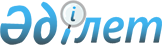 О внесении изменений и дополнений в решение маслихата от 23 декабря 2009 года № 267 "О городском бюджете города Рудного на 2010-2012 годы"Решение маслихата города Рудного Костанайской области от 22 октября 2010 года № 364. Зарегистрировано Управлением юстиции города Рудного Костанайской области 26 октября 2010 года № 9-2-168

      В соответствии со статьями 106 и 109 Бюджетного кодекса Республики Казахстан от 4 декабря 2008 года, статьей 6 Закона Республики Казахстан от 23 января 2001 года "О местном государственном управлении и самоуправлении в Республике Казахстан", а также рассмотрев решение Костанайского областного маслихата от 19 октября 2010 года № 336 "О внесении изменений в решение от 20 декабря 2009 года № 243 "Об областном бюджете Костанайской области на 2010-2012 годы", номер в Реестре государственной регистрации нормативных правовых актов 3736, постановление акимата города Рудного от 19 октября 2010 года № 1056 "О внесении на рассмотрение в Рудненский городской маслихат проекта решения Рудненского городского маслихата "О внесении изменений и дополнений в решение маслихата от 23 декабря 2009 года № 267 "О городском бюджете города Рудного на 2010-2012 годы" маслихат РЕШИЛ:



      1. Внести в решение маслихата "О городском бюджете города Рудного на 2010-2012 годы" от 23 декабря 2009 года № 267 (номер в Реестре государственной регистрации нормативных правовых актов 9-2-150, опубликованное 15 января 2010 года в городской газете "Рудненский рабочий") следующие изменения и дополнения:



      в пункте 1 указанного решения:

      в подпункте 1):

      цифры "8739620,7" заменить цифрами "8728278,7";

      цифры "6241294" заменить цифрами "6154639";

      цифры "13180" заменить цифрами "15575";

      цифры "516536" заменить цифрами "559046";

      цифры "1968610,7" заменить цифрами "1999018,7";

      в подпункте 2):

      цифры "8814642,8" заменить цифрами "8779300,8";

      в подпункте 4):

      цифры "101436" заменить цифрами "125436";



      в пункте 3 указанного решения:

      цифры "42097,8" заменить цифрами "51145,8";



      приложение 1 к указанному решению изложить в новой редакции согласно приложению к настоящему решению.



      2. Настоящее решение вводится в действие с 1 января 2010 года.      Председатель внеочередной

      сессии городского маслихата                 Ф. Виноградов      Секретарь городского маслихата             В. Лощинин      СОГЛАСОВАНО:      Начальник государственного

      учреждения "Рудненский

      городской отдел финансов"

      акимата города Рудного

      ______________ М. Дуспулов

      22 октября 2010 года      Начальник государственного

      учреждения "Рудненский

      городской отдел экономики

      и бюджетного планирования"

      акимата города Рудного

      ____________ С. Искуженов

      22 октября 2010 года      Начальник государственного

      учреждения "Налоговое

      управление по городу Рудному

      Налогового департамента по

      Костанайской области

      Налогового комитета

      Министерства финансов

      Республики Казахстан"

      ________________ О. Рабченюк

      22 октября 2010 года

Приложение          

к решению маслихата      

от 22 октября 2010 года № 364  Приложение 1          

к решению маслихата       

от 23 декабря 2009 года № 267   Городской бюджет города Рудного на 2010 год

 
					© 2012. РГП на ПХВ «Институт законодательства и правовой информации Республики Казахстан» Министерства юстиции Республики Казахстан
				КатегорияКатегорияКатегорияКатегорияСумма,

тысяч

тенгеКлассКлассКлассСумма,

тысяч

тенгеПодклассПодклассСумма,

тысяч

тенгеНаименованиеСумма,

тысяч

тенгеI. Доходы8728278,71Налоговые поступления6154639101Подоходный налог25218771012Индивидуальный подоходный налог2521877103Социальный налог19302481031Социальный налог1930248104Hалоги на собственность6163971041Hалоги на имущество4138481043Земельный налог284471044Hалог на транспортные средства174102105Внутренние налоги на товары, работы и

услуги10641121052Акцизы5678371053Поступления за использование природных

и других ресурсов4667941054Сборы за ведение предпринимательской и

профессиональной деятельности274801055Налог на игорный бизнес2001108Обязательные платежи, взимаемые за

совершение юридически значимых действий

и (или) выдачу документов

уполномоченными на то государственными

органами или должностными лицами220051081Государственная пошлина220052Неналоговые поступления15575201Доходы от государственной собственности115922011Поступления части чистого дохода

государственных предприятий422015Доходы от аренды имущества,

находящегося в государственной

собственности11550202Поступления от реализации товаров

(работ, услуг) государственными

учреждениями, финансируемыми из

государственного бюджета122021Поступления от реализации товаров

(работ, услуг) государственными

учреждениями, финансируемыми из

государственного бюджета12204Штрафы, пени, санкции, взыскания,

налагаемые государственными

учреждениями, финансируемыми из

государственного бюджета, а также

содержащимися и финансируемыми из

бюджета (сметы расходов) Национального

Банка Республики Казахстан9712041Штрафы, пени, санкции, взыскания,

налагаемые государственными

учреждениями, финансируемыми из

государственного бюджета, а также

содержащимися и финансируемыми из

бюджета (сметы расходов) Национального

Банка Республики Казахстан, за

исключением поступлений от организация

нефтяного сектора971206Прочие неналоговые поступления30002061Прочие неналоговые поступления30003Поступления от продажи основного

капитала559046301Продажа государственного имущества,

закрепленного за государственными

учреждениями539103011Продажа государственного имущества,

закрепленного за государственными

учреждениями53910303Продажа земли и нематериальных активов5051363031Продажа земли4892983032Продажа нематериальных активов158384Поступления трансфертов1999018,7402Трансферты из вышестоящих органов

государственного управления1999018,74022Трансферты из областного бюджета1999018,7Функциональная группаФункциональная группаФункциональная группаФункциональная группаФункциональная группаСумма,

тысяч

тенгеФункциональная подгруппаФункциональная подгруппаФункциональная подгруппаФункциональная подгруппаСумма,

тысяч

тенгеАдминистратор бюджетных программАдминистратор бюджетных программАдминистратор бюджетных программСумма,

тысяч

тенгеПрограммаПрограммаСумма,

тысяч

тенгеНаименованиеСумма,

тысяч

тенгеII. Затраты8779300,801Государственные услуги общего

характера1239161Представительные, исполнительные и

другие органы, выполняющие общие

функции государственного

управления81288112Аппарат маслихата района (города

областного значения)11704001Услуги по обеспечению деятельности

маслихата района (города

областного значения)11564004Материально-техническое оснащение

государственных органов140122Аппарат акима района (города

областного значения)48015001Услуги по обеспечению деятельности

акима района (города областного

значения)48015123Аппарат акима района в городе,

города районного значения,

поселка, аула (села), аульного

(сельского) округа21569001Услуги по обеспечению деятельности

акима района в городе, города

районного значения, поселка, аула

(села), аульного (сельского)

округа21280023Материально-техническое оснащение

государственных органов2892Финансовая деятельность31718452Отдел финансов района (города

областного значения)31718001Услуги по реализации

государственной политики в области

исполнения бюджета района (города

областного значения) и управления

коммунальной собственностью района

(города областного значения)13987003Проведение оценки имущества в

целях налогообложения12371004Организация работы по выдаче

разовых талонов и обеспечение

полноты сбора сумм от реализации

разовых талонов4016011Учет, хранение, оценка и

реализация имущества, поступившего

в коммунальную собственность994019Материально-техническое оснащение

государственных органов3505Планирование и статистическая

деятельность10910453Отдел экономики и бюджетного

планирования района (города

областного значения)10910001Услуги по реализации

государственной политики в области

формирования и развития

экономической политики, системы

государственного планирования и

управления района (города

областного значения)1091002Оборона42871Военные нужды4287122Аппарат акима района (города

областного значения)4287005Мероприятия в рамках исполнения

всеобщей воинской обязанности428703Общественный порядок,

безопасность, правовая, судебная,

уголовно-исполнительная

деятельность65061Правоохранительная деятельность6506458Отдел жилищно-коммунального

хозяйства, пассажирского

транспорта и автомобильных дорог

района (города областного

значения)6506021Обеспечение безопасности дорожного

движения в населенных пунктах650604Образование2427717,51Дошкольное воспитание и обучение436182464Отдел образования района (города

областного значения)436182009Обеспечение деятельности

организаций дошкольного воспитания

и обучения4361822Начальное, основное среднее и

общее среднее образование1732288,5123Аппарат акима района в городе,

города районного значения,

поселка, аула (села), аульного

(сельского) округа3186005Организация бесплатного подвоза

учащихся до школы и обратно в

аульной (сельской) местности3186464Отдел образования района (города

областного значения)1729102,5003Общеобразовательное обучение1604757,5006Дополнительное образование для

детей1243459Прочие услуги в области

образования259247464Отдел образования района (города

областного значения)229708,5001Услуги по реализации

государственной политики на

местном уровне в области

образования10088004Информатизация системы образования

в государственных учреждениях

образования района (города

областного значения)1189,5005Приобретение и доставка учебников,

учебно-методических комплексов для

государственных организаций

образования района (города

областного значения)23042011Капитальный, текущий ремонт

объектов образования в рамках

реализации стратегии региональной

занятости и переподготовки кадров195389467Отдел строительства района (города

областного значения)29538,5037Строительство и реконструкция

объектов образования29538,506Социальная помощь и социальное

обеспечение5308062Социальная помощь481847451Отдел занятости и социальных

программ района (города областного

значения)481847002Программа занятости128224005Государственная адресная

социальная помощь8541006Жилищная помощь154000007Социальная помощь отдельным

категориям нуждающихся граждан по

решениям местных представительных

органов32553010Материальное обеспечение

детей-инвалидов, воспитывающихся и

обучающихся на дому2447013Социальная адаптация лиц, не

имеющих определенного

местожительства48726015Территориальные центры социального

обслуживания пенсионеров и

инвалидов27662016Государственные пособия на детей

до 18 лет7697017Обеспечение нуждающихся инвалидов

обязательными гигиеническими

средствами и предоставление услуг

специалистами жестового языка,

индивидуальными помощниками в

соответствии с индивидуальной

программой реабилитации инвалида11518019Обеспечение проезда участникам и

инвалидам Великой Отечественной

войны по странам Содружества

Независимых Государств, по

территории Республики Казахстан, а

также оплаты им и сопровождающим

их лицам расходов на питание,

проживание, проезд для участия в

праздничных мероприятиях в городах

Москва, Астана к 65-летию Победы в

Великой Отечественной войне772020Выплата единовременной

материальной помощи участникам и

инвалидам Великой Отечественной

войны, а также лицам, приравненным

к ним, военнослужащим, в том числе

уволенным в запас (отставку),

проходившим военную службу в

период с 22 июня 1941 года по 3

сентября 1945 года в воинских

частях, учреждениях, в

военно-учебных заведениях, не

входивших в состав действующей

армии, награжденным медалью "За

победу над Германией в Великой

Отечественной войне 1941-1945 гг."

или медалью "За победу над

Японией", проработавшим

(прослужившим) не менее шести

месяцев в тылу в годы Великой

Отечественной войны к 65-летию

Победы в Великой Отечественной

войне597079Прочие услуги в области социальной

помощи и социального обеспечения48959451Отдел занятости и социальных

программ района (города областного

значения)48959001Услуги по реализации

государственной политики на

местном уровне в области

обеспечения занятости социальных

программ для населения46606011Оплата услуг по зачислению,

выплате и доставке пособий и

других социальных выплат488022Материально-техническое оснащение

государственных органов186507Жилищно-коммунальное хозяйство827435,71Жилищное хозяйство304167458Отдел жилищно-коммунального

хозяйства, пассажирского

транспорта и автомобильных дорог

района (города областного

значения)4941003Организация сохранения

государственного жилищного фонда4941467Отдел строительства района (города

областного значения)299226004Развитие, обустройство и (или)

приобретение

инженерно-коммуникационной

инфраструктуры144345019Строительство жилья1548812Коммунальное хозяйство458834,7458Отдел жилищно-коммунального

хозяйства, пассажирского

транспорта и автомобильных дорог

района (города областного

значения)17973,7026Организация эксплуатации тепловых

сетей, находящихся в коммунальной

собственности районов (городов

областного значения)14873,7028Развитие коммунального хозяйства3100467Отдел строительства района (города

областного значения)440861031Развитие

инженерно-коммуникационной

инфраструктуры и благоустройство

населенных пунктов в рамках

реализации стратегии региональной

занятости и переподготовки кадров4408613Благоустройство населенных пунктов64434123Аппарат акима района в городе,

города районного значения,

поселка, аула (села), аульного

(сельского) округа7747008Освещение улиц населенных пунктов2729011Благоустройство и озеленение

населенных пунктов5018458Отдел жилищно-коммунального

хозяйства, пассажирского

транспорта и автомобильных дорог

района (города областного

значения)56687015Освещение улиц в населенных

пунктах12407016Обеспечение санитарии населенных

пунктов17800017Содержание мест захоронений и

захоронение безродных2558018Благоустройство и озеленение

населенных пунктов2392208Культура, спорт, туризм и

информационное пространство3149881Деятельность в области культуры71944455Отдел культуры и развития языков

района (города областного

значения)71944003Поддержка культурно-досуговой

работы719442Спорт153039465Отдел физической культуры и спорта

района (города областного

значения)153039005Развитие массового спорта и

национальных видов спорта148254006Проведение спортивных соревнований

на районном (города областного

значения) уровне47853Информационное пространство70019455Отдел культуры и развития языков

района (города областного

значения)52019006Функционирование районных

(городских) библиотек39832007Развитие государственного языка и

других языков народов Казахстана12187456Отдел внутренней политики района

(города областного значения)18000002Услуги по проведению

государственной информационной

политики через газеты и журналы8000005Услуги по проведению

государственной информационной

политики через телерадиовещание100009Прочие услуги по организации

культуры, спорта, туризма и

информационного пространства19986455Отдел культуры и развития языков

района (города областного

значения)6783001Услуги по реализации

государственной политики на

местном уровне в области развития

языков и культуры6783456Отдел внутренней политики района

(города областного значения)9130001Услуги по реализации

государственной политики на

местном уровне в области

информации, укрепления

государственности и формирования

социального оптимизма граждан8530003Реализация региональных программ в

сфере молодежной политики600465Отдел физической культуры и спорта

района (города областного

значения)4073001Услуги по реализации

государственной политики на

местном уровне в сфере физической

культуры и спорта407310Сельское, водное, лесное, рыбное

хозяйство, особо охраняемые

природные территории, охрана

окружающей среды и животного мира,

земельные отношения128491Сельское хозяйство4334474Отдел сельского хозяйства и

ветеринарии района (города

областного значения)4334001Услуги по реализации

государственной политики на

местном уровне в сфере сельского

хозяйства и ветеринарии43346Земельные отношения7171463Отдел земельных отношений района

(города областного значения)7171001Услуги по реализации

государственной политики в области

регулирования земельных отношений

на территории района (города

областного значения)71719Прочие услуги в области сельского,

водного, лесного, рыбного

хозяйства, охраны окружающей среды

и земельных отношений1344474Отдел сельского хозяйства и

ветеринарии района (города

областного значения)1344013Проведение противоэпизоотических

мероприятий134411Промышленность, архитектурная,

градостроительная и строительная

деятельность387952Архитектурная, градостроительная и

строительная деятельность38795467Отдел строительства района (города

областного значения)10844001Услуги по реализации

государственной политики на

местном уровне в области

строительства10844468Отдел архитектуры и

градостроительства района (города

областного значения)27951001Услуги по реализации

государственной политики в области

архитектуры и градостроительства

на местном уровне4895003Разработка комплексных схем

градостроительного развития

территории района и генеральных

планов населенных пунктов2305612Транспорт и коммуникации8153021Автомобильный транспорт286443123Аппарат акима района в городе,

города районного значения,

поселка, аула (села), аульного

(сельского) округа4391013Обеспечение функционирования

автомобильных дорог в городах

районного значения, поселках,

аулах (селах), аульных (сельских)

округах4391458Отдел жилищно-коммунального

хозяйства, пассажирского

транспорта и автомобильных дорог

района (города областного

значения)282052022Развитие транспортной

инфраструктуры138788023Обеспечение функционирования

автомобильных дорог1432649Прочие услуги в сфере транспорта и

коммуникаций528859458Отдел жилищно-коммунального

хозяйства, пассажирского

транспорта и автомобильных дорог

района (города областного

значения)528859009Строительство и реконструкция

автомобильных дорог районного

значения, улиц городов и

населенных пунктов в рамках

реализации стратегии региональной

занятости и переподготовки кадров52885913Прочие70725,83Поддержка предпринимательской

деятельности и защита конкуренции3977469Отдел предпринимательства района

(города областного значения)3977001Услуги по реализации

государственной политики на

местном уровне в области развития

предпринимательства и

промышленности39779Прочие66748,8452Отдел финансов района (города

областного значения)51145,8012Резерв местного исполнительного

органа района (города областного

значения)51145,8458Отдел жилищно-коммунального

хозяйства, пассажирского

транспорта и автомобильных дорог

района (города областного

значения)15603001Услуги по реализации

государственной политики на

местном уровне в области

жилищно-коммунального хозяйства,

пассажирского транспорта и

автомобильных дорог1560315Трансферты3605972,81Трансферты3605972,8452Отдел финансов района (города

областного значения)3605972,8006Возврат неиспользованных

(недоиспользованных) целевых

трансфертов5,8007Бюджетные изъятия3527159020Целевые текущие трансферты в

вышестоящие бюджеты в связи с

изменением фонда оплаты труда в

бюджетной сфере78808III. Чистое бюджетное кредитование0IV. Сальдо по операциям с

финансовыми активами125436Приобретение финансовых активов12543613Прочие1254369Прочие125436452Отдел финансов района (города

областного значения)125436014Формирование или увеличение

уставного капитала юридических лиц125436V. Дефицит (профицит) бюджета-176458,1VI. Финансирование дефицита

(использование профицита) бюджета176458,1